CİHAZIN KULLANMA TALİMATIManuel Vicat AletiNormal kıvamda çimento hamuru koyulur.Çimento hamurunun yaklaşık %25 kadar su koyulur ve vicat aletine yerleştirilir.3.   Cam plaka + koni yüksekliği sıfır noktası olarak alınır.4.   Çimento hamuruna bu noktadan vicat sondası serbest bırakılır.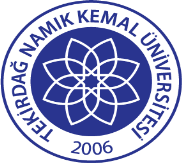 TNKÜ ÇORLU MÜHENDİSLİK FAKÜLTESİ                                              İNŞAAT MÜHENDİSLİĞİMANUEL VICAT ALETIKULLANMA TALIMATIDoküman No: EYS-TL-246TNKÜ ÇORLU MÜHENDİSLİK FAKÜLTESİ                                              İNŞAAT MÜHENDİSLİĞİMANUEL VICAT ALETIKULLANMA TALIMATIHazırlama Tarihi: 13.04.2022TNKÜ ÇORLU MÜHENDİSLİK FAKÜLTESİ                                              İNŞAAT MÜHENDİSLİĞİMANUEL VICAT ALETIKULLANMA TALIMATIRevizyon Tarihi: --TNKÜ ÇORLU MÜHENDİSLİK FAKÜLTESİ                                              İNŞAAT MÜHENDİSLİĞİMANUEL VICAT ALETIKULLANMA TALIMATIRevizyon No: 0TNKÜ ÇORLU MÜHENDİSLİK FAKÜLTESİ                                              İNŞAAT MÜHENDİSLİĞİMANUEL VICAT ALETIKULLANMA TALIMATIToplam Sayfa Sayısı: 1Cihazın Markası/Modeli/ Taşınır Sicil NoManuel Vicat AletiKullanım AmacıEğitim-ÖğretimSorumlusuAraş. Gör. Yunus Emre AVŞARSorumlu Personel İletişim Bilgileri (e-posta, GSM)0282 2502346yeavsar@nku.edu.tr